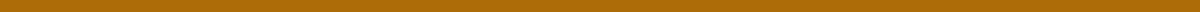 Informal Letter For Principal[Your Name]
[Your Address]
[City, State, Zip Code]
[Date]Dear Principal [Principal's Last Name],I hope this letter finds you well and in good spirits. I wanted to take a moment to express my gratitude for the incredible efforts you and the staff are putting into making our school a nurturing and educational environment for all students.I have noticed several positive changes around the school that have made a significant impact on my learning and overall school experience. The new library resources and the after-school program have been particularly beneficial, and I believe they are excellent additions to our school's offerings.I also have a suggestion that I believe could contribute to our school's positive environment. Would it be possible to consider [Your Suggestion]? I think it could [explain briefly how it would benefit the school/students].Thank you for taking the time to read my letter and for your continuous dedication to our education and well-being. I am proud to be a student at [School's Name] and am excited to see how our school continues to evolve under your guidance.Please know that your efforts do not go unnoticed and are greatly appreciated by both the students and their families.Thank you once again for everything. I look forward to possibly discussing my suggestion further, should you find it of interest.Warm regards,[Your Name]
[Grade/Class if applicable]